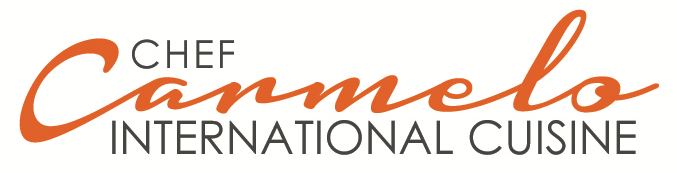 List of Appetizers by the Chef Carmelo.Trays of 100 und. (They can be 25 as min).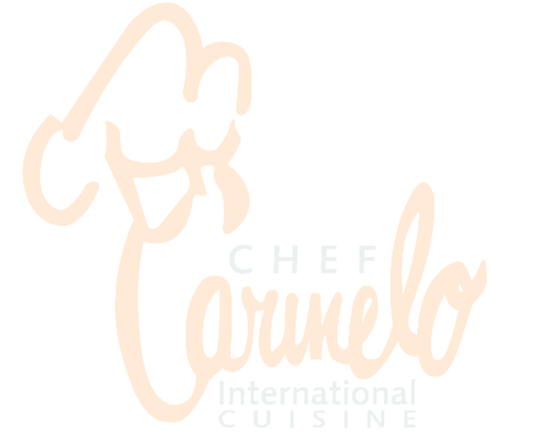 Shrimp and Salmon Mousse 2.75Babaganoush (Dip of Eggplants)X lb. 7.00Samosas (Hindi) 1.25Hummus (Chickpea Dip) x lb. 7,00Hammbra (Red Pepper and Paprika Dip) x lb. 8,50Mini quiche Lorraine 1,25Dolmathes (Stuffed Vine Leaves)X lb. 9,00Tartlets stuffed with Roquefort mousse, pears and walnuts 2,50Shrimp Timothy and Garlic 1.75Oysters in Asparagus Sauce 2.75Ham and cheese rolls 1,25Meat balls with pomodoro sauce 0,85Serrano ham roll  1.75Salmon and Cucumber Canapes 1,65Stuffed Endives of Salmon 2.25Soufflé of Crab with Mushrooms 2.25Endives with Cream Roquefort 2.25Skewers of Beef tendorloin and Fungi in Butter Sauce with Herbs 2.50Currants with Smoked Salmon 1.95Thai Tofu Curry 0.95Canapés with Prawns and Caviar 2.95Croquetas (Varies) 1,00Duck Pate with Red Wine Gelatin x lb. 15,00Tartaletas de Vegetales 0,95Artichoke Heart Antipasto with Garlic Vinaigrette and Smoked Red Paprika  9.00 x lbChicken Yakitory 1.25Brie cheese canapes with candied figs 1.95Chicken cubes in sesame with mango chutney 1.75Natural lobster canapes with radish cream 3.50Mini Wraps (Varies) 1.50Corn tortillas with guacamole 0,95Smoked Grouper with Black Bread and Tartar 1.50Lobster Canapes to Thermidor 2.95Steak Tártare of Mero fish 1.50Dice of mero fish to the Dijon 1,25Steak Tártare of beef tendorloin 1,85Crab Croquettes  1,50Corvina Ceviche x lb. 25.00Mini Skewer of Seafood 1,50Carpaccio canapés of beef tendorloin 1,85Mini Fillet Skewer 0,95Smoked Mousse Canapes 1,85Mini-crêpes de Mariscos 1,50Turkey Canapes with Cranberry 1.95Mini-crêpes of corn 0.85Canapés de Capresa 0,85Mini Onion crêpes 0,85Roast Beef with Guasacaca 1.50Mini-crêpes of cheese 0,85Quail Eggs with Pink Sauce 0.95Pizzas Miniatures 0.95Pork Shanks with Apple Sauce 1.75Mushrooms with Ajillo x lb. 8.50Taquitos of Ham with Pineapple 0.95Spanish Tortilla 0,95Celery sticks with Roquefort dip  1,00Lumpias Chinese 1,25Dip Assorted x lb. 5.00Dates to Temptation 1.50Assorted cheeses tray  35.00Octopus a la Gallega x lb. 10.75Eggplant vinaigrette x lb 6.50Chicken Croquettes 1.25Profiteroles with guacamole 1.00Cachapitas (corn pancakes) with white cheese 1,25Crab Tongs with American Sauce 1.95Prunes with Bacon 1.25Salmon Roasted 2.25Chicken Balls with Sauce 1.25Shrimp Ceviche x lb. 30.00Farmer Fondue x lb. 20.00Serrano ham with melon 1.75Tartlets of scallops gratinated 2.50Mini Sweets AssortedDumplings (Asian Asparagus in Gral.) 1,25Tuna Tataky 1,75Prosciutto with Cream Cheese and Pears 1,75Oysters Roquefeller 2,25Herbal Cheese Canape 0,95Chicken cubes with honey 1.65Nuts Cheese Canapé 1.25Nibs of Cheddar Cheese with Almonds 1.25Canapé Pepper Cheese 0.95Phyllo Dumplings with Spinach and Feta 1.75Canapé of Cheese of Dry Tomatoes and Pesto 1,50Mini Filet Mignon of beef tendorloin 1,75Mango Chutney Cheese Canape 1,50Mini Filet Chicken Mignon 1,65Tabboule (Arabic) Casserole  4.95 x lbBrussels Sprouts with Dutch Sauce 0.95Hummus Cheese Canape 0.95Parmesan Cheese Dumplings 0,95Babaganush Cheese Canape 0.95Duck magret skewer with shiitake mushrooms with teriyaki sauce 2.75Hammbra Cheese Canape 0.95Asian Cheese Canape 0.95Prawns in Basil Tempura 1.95Peach and Nougat Cheese Canapes 1,75Little Stomp-style Skewers of Strogonoff 1.95Ricotta cheese balls with fine herbs and cheddar cheese 1.25Shrimp skewer with paprika 1,75Cherry Tomato Stuffed with Goat Cheese with Thin Herbs 1.50Chicken Skewer Curry with Pineapple Roasted 1.50Mini Crêpes of Goat Cheese with fine herbs 1.50Skewer of Octopus and Papitas al Mojo 1,75Mini Cream Cheese and Chives Crêpes 1,50Gougéres de Roquefort and Pera 1,75Gougéres of Cheese of Goat and Pimentón Morrón 1,75Pineapple and chicken sandwiches 1.50Caviar Canapes 1,75Prawns with Creamy Curry 1.75Lobster Canapes (According to Season) 2.95Puff Pastry Pâté with Peasant Pâté and Red Wine Molasses 2.25Kofta Spicy with syrup dip of roses (finger of Hindu ground beef) 1.95Salmon and Apple Skewers as a Ceviche 2.25Top of bulbs of onions candied with paté Maison 2,75Pork Loin Puffs with Peanut Sauce (Thai) 1.25Maize Blinis with Ham Prosciutto 1,95Thai small bags stuffed (Arruchaditos) (Thai) 1,25Bruscheta de Serrano Ham and Sweet Pimenton 1,75Chicken satay (Thai) 1,25Grissini with Ham Serrano 1.75Salmon and Curry tartare canapes 2,50Tequeños 2,00Beef carpaccio with onion confit to Porto 2,25Terrine (various) x lb. 5.75Courgettes Stuffed with Prawns 2.65Voulevant stuffed with asparagus mousse 2.25Paté Maison x lb. 8.75Tartlets of angulas 2,95Salmon and Caviar pastries 3.95Tartlets with tartare of vegetables 0,95Pickled x lb. 6.95Mini arepitas 0,95Sushi Rolls Assorted 1.25Mini Empanaditas 0.95Blinis with Caviar 3.75Foie Gras Mousse 4.25Cheese Fritters 1.65Tartlets of celery and apple 1.25Grilled aubergine canapes with camembert cheese 1,25Buttons of mushrooms stuffed with cream of shrimp and prosciutto 1.95Fingers of fish with sauce tartar 0,95Tartlets with Russian salad 0.95Top of salmon and asparagus 2.75Roast Beef canape on green mustard 1,75Pork tenderloin with caramelized apples 1,75